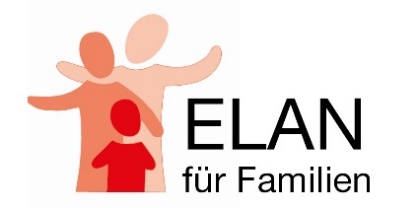 Modulnummer: 					Thema:						Datum: vom 			bis				Ort: 							In welcher Funktion waren Sie tätig?Was klappte besonders gut? (z.B. Inhalte/Aktivitäten, Gruppendynamik, Austausch zwischen den Familien, Organisation vor Ort)Was funktionierte nicht wie geplant?Welche Ableitungen sind für die nächste Fahrt zu treffen? (Informationen, Vorbereitungen, Ablauf, Themenwahl)Vielen Dank für Ihre Rückmeldung und Ihrem Engagement bei ELAN! Erlebnispädagogik Eltern-Kurs-Leitung Kinderbetreuung Kinder-Kurs-Leitung Dolmetscher*in Maßnahmeleitung